РЕШЕНИЕ«12» декабря 2013 года                                     № 29                                                   с. Эсто-АлтайО повышении оплаты труда муниципальных служащих Эсто-Алтайского сельского муниципальногообразования Республики Калмыкия В соответствии с Указом Главы Республики Калмыкия от 16.08.2013 № 106 "О повышении окладов месячного денежного содержания лиц, замещающих должности государственной гражданской службы Республики Калмыкия", Собрание депутатов Эсто-Алтайского сельского муниципального образования Республики Калмыкия решило:Повысить с 1 августа 2013 года на 6 процентов оклады месячного содержания лиц, замещающих должности муниципальной службы Эсто-Алтайского сельского муниципального образования Республики Калмыкия, обеспечиваемые за счет средств бюджета Эсто-Алтайского сельского муниципального образования Республики Калмыкия, внести соответствующие изменения в нормативные правовые акты.Главному специалисту Давановой Валентине Владимировне произвести перерасчет, а также соответствующие изменения в нормативно-правовых актах.Настоящее решение вступает в силу со дня его подписания.Глава Эсто-Алтайского сельскогомуниципального образования Республики Калмыкия                                 _________________              Гамзаев Ш.А.ХАЛЬМГ ТАНhЧИНЭСТО-АЛТАЙСК СЕЛƏНƏМУНИЦИПАЛЬН БYРДЭЦИИНДЕПУТАТНЫРИН ХУРЫГ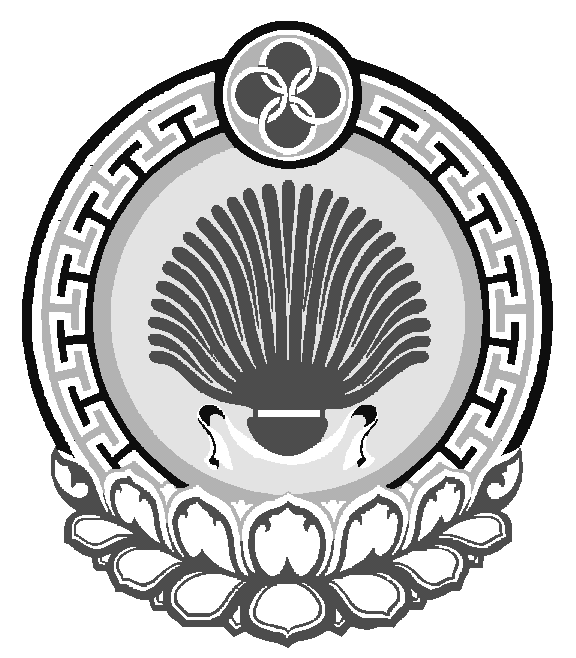 ЭСТО-АЛТАЙСКОЕ СЕЛЬСКОЕМУНИЦИПАЛЬНОЕ ОБРАЗОВАНИЕРЕСПУБЛИКИ КАЛМЫКИЯСОБРАНИЕ ДЕПУТАТОВ359026, Республика Калмыкия, с. Эсто-Алтай, ул. Карла МарксаИНН 0812900527, т. (84745) 98-2-41, e-mail: Esto-Altay@ yandex.ru______________________________________________________________________________________________359026, Республика Калмыкия, с. Эсто-Алтай, ул. Карла МарксаИНН 0812900527, т. (84745) 98-2-41, e-mail: Esto-Altay@ yandex.ru______________________________________________________________________________________________359026, Республика Калмыкия, с. Эсто-Алтай, ул. Карла МарксаИНН 0812900527, т. (84745) 98-2-41, e-mail: Esto-Altay@ yandex.ru______________________________________________________________________________________________